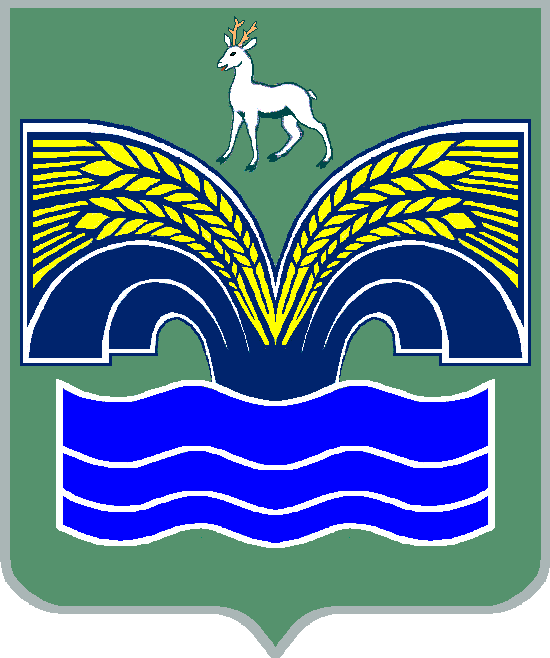 АДМИНИСТРАЦИЯСЕЛЬСКОГО ПОСЕЛЕНИЯ НОВЫЙ БУЯНМУНИЦИПАЛЬНОГО РАЙОНА КРАСНОЯРСКИЙСАМАРСКОЙ ОБЛАСТИПОСТАНОВЛЕНИЕот 14 января 2021 года № 5Об утверждении перечня должностей, в наибольшей степени подверженных риску коррупции, в администрации сельского поселения Новый Буян муниципального района Красноярский Самарской областиРуководствуясь Федеральным законом РФ от 25 декабря 2008 г. № 273-ФЗ «О противодействии коррупции», Федеральным законом РФ от 06.10.2003 г.,  № 131-ФЗ «Об общих принципах организации местного самоуправления в Российской Федерации», Администрация сельского поселения Новый Буян муниципального района Красноярский Самарской области ПОСТАНОВЛЯЕТ:1. Утвердить перечень должностей, в наибольшей степени подверженных риску коррупции, в администрации сельского поселения Новый Буян муниципального района Красноярский Самарской области (Приложение к постановлению).2. Опубликовать настоящее постановление в районной газете «Красноярский вестник» и разместить на официальном сайте муниципального района Красноярский в сети Интернет в разделе Поселения/Новый Буян.3. Настоящее Постановление вступает в силу со дня его официального опубликованияГлава сельского поселения Новый Буян муниципального районаКрасноярский Самарской области                                         Е.Г. Тихонова                     Исполнитель: Курзина С.Е. 33-2-34УТВЕРЖДЕНПостановлением Администрациисельского поселения Новый Буянмуниципального района КрасноярскийСамарской областиот 14.01.2021 г. № 5ПЕРЕЧЕНЬдолжностей, в наибольшей степени подверженных риску коррупции, Администрации сельского поселения Новый Буянмуниципального района КрасноярскийСамарской областиГлава сельского поселения Новый Буян - выборное должностное лицо органа местного самоуправления.Ведущий специалист - должность муниципальной службы категории «специалисты».Ведущий специалист-Главный бухгалтер - должность муниципальной службы категории «специалисты».Специалист 1 категории - должность муниципальной службы категории «специалисты».Специалист 1 категории (по бюджету) - должность муниципальной службы категории «специалисты».С Постановлением ознакомлены:____________________________/__________________/ «___»____________202__ г.____________________________/__________________/ «___»____________202__ г.____________________________/__________________/ «___»____________202__ г.____________________________/__________________/ «___»____________202__ г.____________________________/__________________/ «___»____________202__ г.